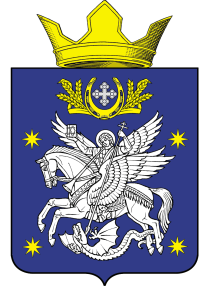 АДМИНИСТРАЦИЯ ДОБРИНСКОГО СЕЛЬСКОГО ПОСЕЛЕНИЯ УРЮПИНСКОГО МУНИЦИПАЛЬНОГО РАЙОНА ВОЛГОГРАДСКОЙ ОБЛАСТИПОСТАНОВЛЕНИЕот  11.11.2020 года 										№ 31О внесении изменений в Постановление № 8 от 17.02.2020 «Об утверждении Положения о выдаче разрешения на выполнение авиационных работ, парашютных прыжков, демонстрационных полетов воздушных судов, полетов беспилотных воздушных судов (за исключением полетов беспилотных воздушных судов с максимальной взлетной массой менее 0,25 кг), подъема привязных аэростатов, а так же посадки (взлета) на расположенных в границах Добринского сельского поселения площадки, сведения о которых не опубликованы в документах аэронавигационной информации»	Рассмотрев Протест Урюпинской межрайонной прокуратуры от 02.11.2020 года № 7-35-2020 на Постановление № 8 от 17.02.2020 «Об утверждении Положения о выдаче разрешения на выполнение авиационных работ, парашютных прыжков, демонстрационных полетов воздушных судов, полетов беспилотных летательных аппаратов, подъема привязных аэростатов, а так же посадки (взлета) на расположенных в границах Добринского сельского поселения площадки, сведения о которых не опубликованы в документах аэронавигационной информации» и в соответствии с пунктом 4 Постановления Правительства РФ № 74 от 03.02.2020 «О внесении изменений в Федеральные правила использования воздушного пространства Российской Федерации", администрация Добринского сельского поселения Урюпинского муниципального района Волгоградской области, П О С Т А Н О В Л Я Е Т:1. Внести изменения в текст и наименование Постановления № 8 от 17.02.2020 «Об утверждении Положения о выдаче разрешения на выполнение авиационных работ, парашютных прыжков, демонстрационных полетов воздушных судов, полетов беспилотных летательных аппаратов, подъема привязных аэростатов, а так же посадки (взлета) на расположенных в границах Добринского сельского поселения площадки, сведения о которых не опубликованы в документах аэронавигационной информации», слова "полетов беспилотных летательных аппаратов" заменить словами "полетов беспилотных воздушных судов (за исключением полетов беспилотных воздушных судов с максимальной взлетной массой менее 0,25 кг)".2. Настоящее постановление вступает в силу с момента его опубликования на официальном сайте администрации Добринского сельского поселения в сети интернет http://www.umr34.ru.3. Контроль за исполнением настоящего постановления оставляю за собой.Глава Добринскогосельского поселения                                                                         А.Ю.Бондаренко